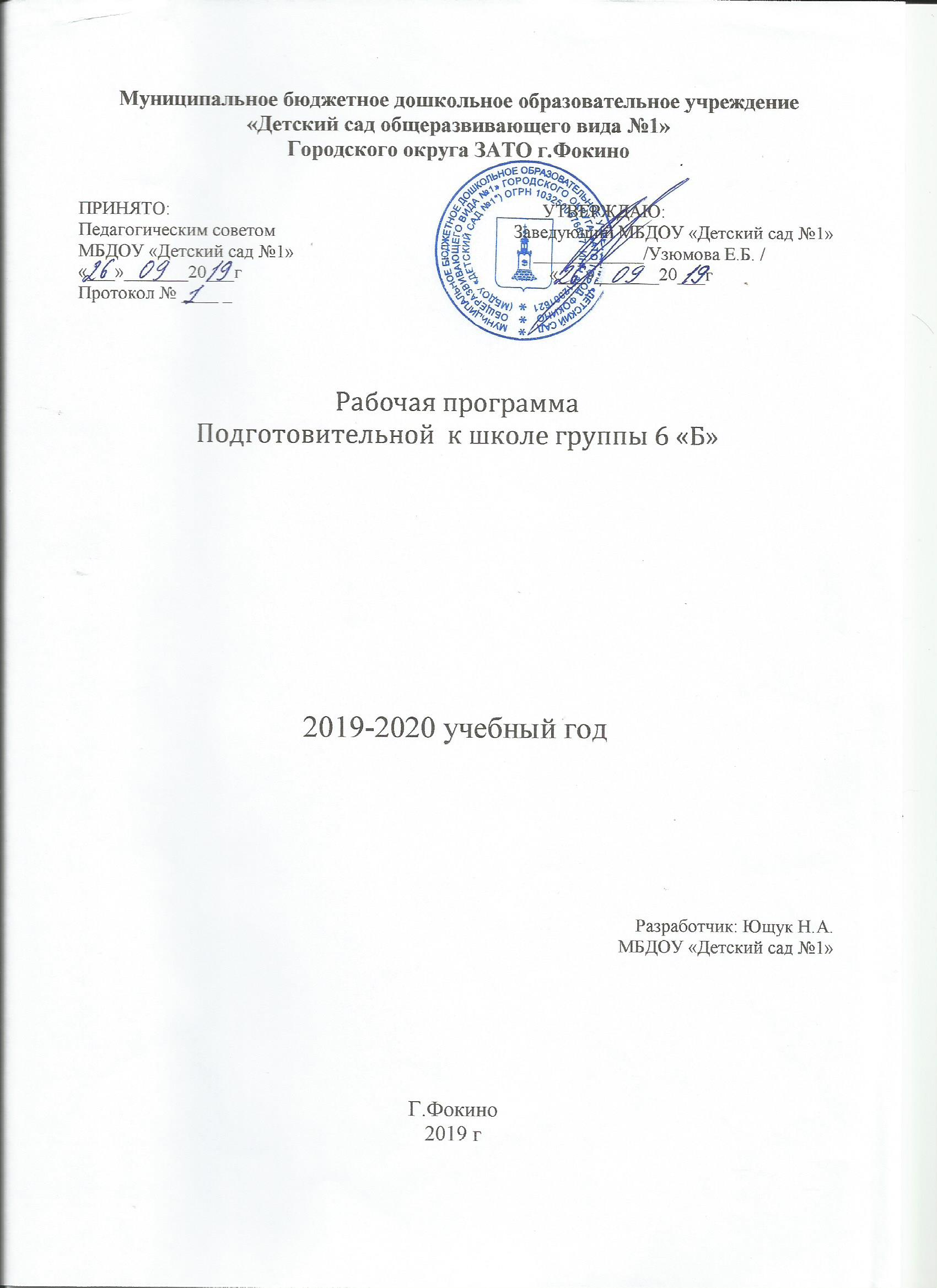 СодержаниеОсновной образовательной программы ДОУI. Целевой раздел   Пояснительная записка…………………………………………………4Цели и задачи………………………………..…………………………4Принципы и подходы к формированию Программы……….……………………………………….............................7Значимые для разработки Программы характеристики………….……...8Планируемые результаты освоения детьми Образовательной программы……7II Содержательный раздел2.1. Образовательная область «Речевое развитие»………………………102.2. Образовательная область «Познавательное развитие»……………132.3. Образовательная область «Художественно-эстетическое развитие»…192.4. Образовательная область «Физическое развитие»………………….22III Организационный раздел3.1. Режим дня……………………………………………………………..293.2. Традиционные события, праздники, мероприятия……………….…..303.3. Особенности организации предметно-пространственной среды….……313.4. Диагностика педагогического процесса ………………….…………33Нормативно-правовая базаФедеральный закон № 273-ФЗ "Об образовании в Российской Федерации« от 29.12.2012 Федеральный государственный образовательный стандарт дошкольного образования №1155 от 17.10.13.Концепция дошкольного воспитания – главный нормативный документ, на который опирается современная нормативно-правовая база системы дошкольного образования  (Одобрена решением коллегии Государственного комитета СССР по народному образованию 16 июня 1989 г. N 7/1) Концепция содержания непрерывного образования (дошкольное и начальное звено) утверждена ФКС по общему образованию МО РФ 17.06.2003Порядок организации и осуществления образовательной деятельности по основным общеобразовательным программам – образовательным программам дошкольного образования (Вместо типового Положения) N 1014 от 30 августа 2013 гСанПин 2.4.1.3049-13 «Санитарно-эпидемиологические требования к устройству, содержанию и организации режима работы дошкольных образовательных организаций» N 26 от 15 мая 2013 Профессиональный стандарт педагога (Концепция и содержание) Впервые в российском образовании разрабатывается концепция и содержание профессионального стандарта педагога. Профессиональный стандарт призван повысить мотивацию педагогических работников к труду и качеству образования. Указ президента Российской Федерации о национальной стратегиидействий в интересах детей на 2012 - 2017 годы N 761 от 1 июня 2012 годаКонституция Российской Федерации (12 декабря 1993 г.) ст. 43, 72.Конвенция ООН о правах ребенка (20 ноября 1989 г.)I. Целевой раздел1. Пояснительная записка1.1 Цели и задачи реализации обязательной части ПрограммыЦели Программы:создание благоприятных условий для   полноценного проживания ребенком дошкольного детства, формирование основ базовой культуры личности, всестороннее развитие психических и физических качеств в соответствии с возрастными и индивидуальными особенностями, подготовка к жизни в современном обществе, к обучению в школе, обеспечение безопасности жизнедеятельности дошкольника;создание развивающей образовательной среды, представляющей систему условий социализации и индивидуализации детей.Задачи:	Сохранять и укреплять физическое и психическое здоровье детей, в том числе их эмоциональное благополучие;Обеспечить равные возможности для полноценного развития каждого ребенка в период дошкольного детства независимо от пола, нации, языка, социального статуса, физиологических и других особенностей (в том числе ограниченных возможностей здоровья);Создать благоприятные условия развития детей в соответствии с их возрастными и индивидуальными особенностями и склонностями, развития способностей и творческого потенциала каждого ребенка  как субъекта отношений с самим собой, другими детьми, взрослыми и миром;Формировать общую культуру личности детей, в том числе ценностей здорового образа жизни, развить их социальные, нравственные, эстетические, интеллектуальные, физические качества, инициативность, самостоятельность и ответственность ребенка, формировать  предпосылки учебной деятельности; Обеспечить  вариативность и разнообразие содержания Программ и организационных форм дошкольного образования, возможности формирования Программ различной направленности с учетом образовательных потребностей, способностей и состояния здоровья детей;Формировать социокультурную среду, соответствующую возрастным, индивидуальным, психологическим и физиологическим особенностям детей;Обеспечить психолого-педагогическую поддержку семьи и повысить компетентности родителей (законных представителей) в вопросах развития и образования, охраны и укрепления здоровья детей.Модель работы по реализации части, формируемой участниками образовательного процесса - работа по проектам:Объём части, формируемой участниками образовательных отношений 20%. Реализация части Программы, формируемой участниками образовательных отношений – как часть НОД в предметах: Формирование целостной картины мира. Развитие речи. Художественная литература. Природное окружение. Музыкальное.Формы взаимодействия взрослого и детей.Игры нравственного и духовно-нравственного содержания;Работа по проектам;Разнообразные виды творческой художественно-продуктивной деятельности детей;Чтение и обсуждение детской художественной литературы;Проведение совместных праздников;Педагогические ситуации;Постановка и просмотр сказок по духовно-нравственному воспитанию;Просмотр слайд-фильмов, видеофильмов;Экскурсии, целевые прогулки (Православный храм, библиотека, мини-музей в школе №256, городская площадь, памятники, исторические места города);Благотворительные акции;Организация выставок (совместная деятельность детей и родителей);Анкетирование родителей по вопросам духовно-нравственного воспитания.1.2  Принципы и подходы к формированию Программы.Принципы и подходы к формированию основной общеобразовательной    Программы: принцип развивающего образования, целью которого является развитие ребенка;принцип научной обоснованности образовательного процесса (содержание Программы должно соответствовать основным положениям возрастной педагогики и психологии);принцип практической применимости педагогических подходов (содержание Программы имеет возможность реализации в массовой практике дошкольного образования);принцип полноты, необходимости и достаточности содержания (позволяет решать поставленные цели и задачи только на необходимом и достаточном материале, максимально приближаться к разумному «минимуму»);принцип единства воспитательных, развивающих и обучающих целей и задач образования детей дошкольного возраста, в процессе реализации которых формируются такие знания, умения и навыки, которые имеют непосредственное отношение к развитию детей дошкольного возраста;принцип интеграции образовательных областей в соответствии с их спецификой и возможностями и особенностями воспитанников, спецификой и возможностями образовательных областей; принцип сбалансированности совместной деятельности взрослого и детей,   самостоятельной деятельности детей не только в рамках непосредственно  образовательной деятельности, но и при   проведении режимных моментов;принцип адекватности дошкольному возрасту форм взаимодействия с воспитанниками.  	Построение образовательного процесса строится на адекватных возрасту формах работы с детьми. Основной формой работы с дошкольниками и ведущим видом их деятельности является игра.	Принципы и подходы к формированию части Программы, формируемой участниками образовательных отношений.•	«Позитивный центризм» (отбор знаний, наиболее актуальных для ребенка данного возраста);•	Дифференцированный подход к каждому ребенку, максимальный учет его психологических особенностей, возможностей и интересов;•	Рациональное сочетание разных видов деятельности, адекватный возрасту баланс интеллектуальных, эмоциональных и двигательных нагрузок;•	Деятельностный подход - любые знания приобретаются ребенком во время активной деятельности;•	Культуросообразность – основывается на ценностях региональной, национальной и мировой культуры, технологически реализуется посредством культурно-средового подхода к организации деятельности в детском объединении;•	Интеграция – этот принцип позволяет совместить в одной работе аспекты таких научных и общечеловеческих знаний, как музыка, рисование и др.Региональный компонент необходимо осуществлять, опираясь на следующие положения:- приоритет общечеловеческих гуманистических ценностей при отборе материала народной культуры;- вариативность конкретного содержания в соответствии с местными условиями воспитания и развития детей;- современный уровень образования.1.3  Значимые для разработки Программы характеристики:	Психолого-возрастные и индивидуальные особенности воспитанниковВоспитанники группы  – дети (девочки и мальчики) в возрасте от 6 года до 7 лет, не имеющие серьезных отклонений в развитии.Подготовительная к школе группа (от 6 до 7 лет) В сюжетно-ролевых играх дети подготовительной к школе группы начинают осваивать сложные взаимодействия людей, отражающие характерные значимые жизненные ситуации, например, свадьбу, рождение ребенка, болезнь, трудоустройство и т. д. Игровые действия детей становятся более сложными, обретают особый смысл, который не всегда открывается взрослому. Игровое пространство усложняется. В нем может быть несколько центров, каждый из которых поддерживает свою сюжетную линию. При этом дети способны отслеживать поведение партнеров по всему игровому пространству и менять свое поведение в зависимости от места в нем. Так, ребенок уже обращается к продавцу не просто как покупатель, а как покупатель-мама или покупатель-шофер и т. п. Рисунки приобретают более детализированный характер, обогащается их цветовая гамма. Более явными становятся различия между рисунками мальчиков и девочек. Мальчики охотно изображают технику, космос, военные действия и т. п. Девочки обычно рисуют женские образы: принцесс, балерин, моделей и т. д. Часто встречаются и бытовые сюжеты: мама и дочка, комната и т. д. Изображение человека становится еще более детализированным и пропорциональным. Появляются пальцы на руках, глаза, рот, нос, брови, подбородок. Одежда может быть украшена различными деталями. К подготовительной к школе группе дети в значительной степени осваивают конструирование из строительного материала. Они свободно владеют обобщенными способами анализа как изображений, так и построек; не только анализируют основные конструктивные особенности различных деталей, но и определяют их форму на основе сходства со знакомыми им объемными предметами. Свободные постройки становятся симметричными и пропорциональными, их строительство осуществляется на основе зрительной ориентировки. В этом возрасте дети уже могут освоить сложные формы сложения из листа бумаги и придумывать собственные, но этому их нужно специально обучать. Данный вид деятельности не просто доступен детям — он важен для углубления их пространственных представлений.У детей продолжает развиваться восприятие, однако они не всегда могут одновременно учитывать несколько различных признаков. Развивается образное мышление, однако воспроизведение метрических отношений затруднено. Это легко проверить, предложив детям воспроизвести на листе бумаги образец, на котором нарисованы девять точек, расположенных не на одной прямой. Как правило, дети не воспроизводят метрические отношения между точками: при наложении рисунков друг на друга точки детского рисунка не совпадают с точками образца.Продолжают развиваться навыки обобщения и рассуждения, но они в значительной степени ограничиваются наглядными признаками ситуации. Продолжает развиваться воображение, однако часто приходится констатировать снижение развития воображения в этом возрасте в сравнении со старшей группой. Это можно объяснить различными влияниями, в том числе и средств массовой информации, приводящими к стереотипности детских образов. Продолжает развиваться внимание дошкольников, оно становится произвольным. В некоторых видах деятельности время произвольного сосредоточения достигает 30 минут. У дошкольников продолжает развиваться речь: ее звуковая сторона, грамматический строй, лексика. Развивается связная речь. В высказываниях детей отражаются как расширяющийся словарь, так и характер обобщений, формирующихся в этом возрасте. Дети начинают активно употреблять обобщающие существительные, синонимы, антонимы, прилагательные и т. д.В результате правильно организованной образовательной работы у детей развиваются диалогическая и некоторые виды монологической речи. В подготовительной к школе группе завершается дошкольный возраст. Его основные достижения связаны с освоением мира вещей как предметов человеческой культуры; освоением форм позитивного общения с людьми; развитием половой идентификации, формированием позиции школьника.2. Планируемые результаты освоения детьми основной Образовательной программы        Требования к результатам освоения Программы представлены в виде целевых ориентиров дошкольного образования, которые представляют собой социально-нормативные возрастные характеристики возможных достижений ребёнка на этапе завершения уровня дошкольного образования.Построения образовательной политики на соответствующих уровнях с учётом целей дошкольного образования, общих для всего образовательного пространства Российской Федерации;Решения задач: формирования Программы; анализа профессиональной деятельности; взаимодействия с семьями;Изучения характеристик образования детей в возрасте от 2 месяцев до 8 лет;Информирования родителей и общественности относительно целей дошкольного образования, общих для всего образовательного пространства РФ.Целевые ориентиры на этапе завершения дошкольного образования•Ребенок овладевает основными культурными средствами, способами деятельности, проявляет инициативу и самостоятельность в разных видах деятельности — игре, общении, познавательно-исследовательской деятельности, конструировании и др.; способен выбирать себе род занятий, участников по совместной деятельности.• Ребенок обладает установкой положительного отношения к миру, к разным видам труда, другим людям и самому себе, обладает чувством собственного достоинства; активно взаимодействует со сверстниками и взрослыми, участвует в совместных играх.• Ребенок обладает развитым воображением, которое реализуется в разных видах деятельности, и прежде всего в игре; владеет разными формами и видами игры, различает условную и реальную ситуации; умеет подчиняться разным правилам и социальным нормам. Умеет распознавать различные ситуации и адекватно их оценивать.• Ребенок достаточно хорошо владеет устной речью, может выражать свои мысли и желания, использовать речь для выражения своих мыслей, чувств и желаний, построения речевого высказывания в ситуации общения, выделять звуки в словах, у ребенка складываются предпосылки грамотности.• У ребенка развита крупная и мелкая моторика; он подвижен, вынослив, владеет основными движениями, может контролировать свои движения и управлять ими.• Ребенок способен к волевым усилиям, может следовать социальным нормам поведения и правилам в разных видах деятельности, во взаимоотношениях с взрослыми и сверстниками, может соблюдать правила безопасного поведения и навыки личной гигиены.• Проявляет ответственность за начатое дело.• Ребенок проявляет любознательность, задает вопросы взрослым и сверстникам, интересуется причинно-следственными связями, пытается самостоятельно придумывать объяснения явлениям природы и поступкам людей; склонен наблюдать, экспериментировать. Обладает начальными знаниями о себе, о природном и социальном мире, в котором он живет; знаком с произведениями детской литературы, обладает элементарными представлениями из области живой природы, естествознания, математики, истории и т.п.; способен к принятию собственных решений, опираясь на свои знания и умения в различных видах деятельности.Система оценки результатов освоения программы	В соответствии с ФГОС ДО, целевые ориентиры не подлежат непосредственной оценке, в том числе в виде педагогической диагностики (мониторинга), и не являются основанием для их формального сравнения с реальными достижениями детей.  	Однако педагог в ходе своей работы должен выстраивать индивидуальную траекторию развития каждого ребенка. Результаты наблюдения педагог получает в естественной среде: в игровых ситуациях, в ходе режимных моментов, на занятиях. 	Инструментарий для педагогической диагностики — карты наблюдений детского развития, позволяющие фиксировать индивидуальную динамику и перспективы развития каждого ребенка в ходе:• коммуникации со сверстниками и взрослыми (как меняются способы установления и поддержания контакта, принятия совместных решений, разрешения конфликтов, лидерства и пр.); • игровой деятельности;• познавательной деятельности (как идет развитие детских способностей, познавательной активности);• проектной деятельности (как идет развитие детской инициативности, ответственности и автономии, как развивается умение планировать и организовывать свою деятельность);• художественной деятельности;• физического развития.Уровневые показатели:Высокий уровень – плюсы по всем ориентирам.Средний уровень (базовый) – плюсы по большинству ориентирам.Низкий уровень – минусы в большинстве (по пяти ориентирам). Таблица для заполнения подготовительными группами:МБДОУ «Детский сад общеразвивающего вида №1»Группа_______________Воспитатель____________________________Результаты педагогической диагностики могут использоваться исключительно для решения следующих образовательных задач:1) индивидуализации образования (в том числе поддержки ребенка, построения его образовательной траектории или профессиональной коррекции особенностей его развития);2) оптимизации работы с группой детей.В ходе образовательной деятельности педагоги должны создавать диагностические ситуации, чтобы оценить индивидуальную динамику детей и скорректировать свои действия.II Содержательный разделОбразовательная область «Речевое развитие»Образовательная область «Художественно – эстетическое развитие»Конструирование и ручной трудОбразовательная область «Физическая культура»III. Организационный раздел3.1 Режим дня Режим дня зимний (сентябрь- май)Режим дня летний (июнь-август)3.2 Традиционные события, праздники, мероприятияКомплексно-тематическое содержание воспитательно-образовательного процесса.3.3 Особенности организации предметно-пространственной средыПри построении предметно-пространственной среды, Программа учитывает принципы организации предметно-развивающей среды, представленные в Концепции дошкольного воспитания (Разработана ВНИКом «Школа» и НИИ дошкольного воспитания АПН СССР науч.ред.В.В.Давыдов 1989 год). Согласно ей «организация предметной среды в детском саду должна быть подчинена цели психологического благополучия ребёнка. Принцип дистанции, позиции при взаимодействии. Самое задушевное общение взрослого с ребёнком, доверительные беседы ведутся на основе пространственного принципа «глаза в глаза». Одно из условий среды, которое делает такое общение легко осуществимым – это разновысокая мебель. Её высота должна быть такой, чтобы не только взрослый без затруднений мог «спуститься», приблизиться к позиции ребёнка, но и ребёнок мог «подняться» до позиции взрослого, а иногда посмотреть на него сверху. В связи с этим планировка помещений должна быть такова, чтобы каждый мог найти место, удобное для занятий и комфортное с точки зрения его эмоционального состояния: достаточно удалённое от детей и взрослых, или, наоборот, позволяющее ощущать тесный контакт с ними, или же предусматривающее в равной мере и контакт, и свободу одновременно.Принцип активности. Ребёнок и взрослый как бы становятся творцами своего предметного окружения. По сравнению с обычной семейной обстановкой среда в дошкольном учреждении должна быть более интенсивно развивающей, провоцирующей возникновение и развитие познавательных интересов ребёнка, его волевых качеств, эмоций и чувств. Так, например, на стенах развешены рамки (паспарту) на доступной для детей высоте, в которые легко вставляются различные репродукции или рисунки, и тогда ребёнок может менять оформление стен в зависимости от своего настроения или новых эстетических вкусов. Звуковой дизайн может использоваться в детских играх как активный фон и дополнение. В игровом пространстве должны быть созданы реальные условия для воссоздания ребёнком «взрослых» форм деятельности.Принцип стабильности – динамичности развивающей среды. Ребёнок не «пребывает» в среде, а преодолевает её, «перерастает» её, постоянно меняется, становится другим в каждую минуту. А, следовательно, меняется для него и его окружение. Можно менять «фоны» и изменять обстановку до неузнаваемости. Комната, по желанию играющих, может быть преобразована в «театр», «кинотеатр», «выставочный зал», «галерею», «стадион» и т.д. Трансформация пространства, в том числе выполняемая детьми, реализуется с помощью применения раздвижных (и раскручивающихся рулонных) перегородок.Принцип комплексирования и гибкого зонирования. Жизненное пространство должно быть таким, чтобы оно давало возможность построения непересекающихся сфер активности. Это позволит детям в соответствии со своими интересами и желаниями свободно заниматься одновременно разными видами деятельности, не мешая друг другу: физкультурой, музыкой, рисованием, конструированием, рассматриванием иллюстраций и диапозитивов, математическими играми, наблюдениями и т.д.Принцип эмоциогенности среды, индивидуальной комфортности и эмоционального благополучия каждого ребёнка и взрослого. Недостаток импульсов обедняет и ограничивает развитие ребёнка по всем сферам, а перенасыщенная среда с хаотической организацией стимулов дезориентирует его. Окружение должно давать детям разнообразные и меняющиеся впечатления. Для создания индивидуальной комфортности ребёнка необходимо так организовать пространство, чтобы, например, интимные моменты его жизни проходили вне поля зрения других.Принцип сочетания привычных и неординарных элементов в эстетической организации среды. Постижение детьми категории эстетического начинается с «элементарных кирпичиков», своеобразного языка искусства: красоты звуков, цветовых пятен, абстрактных линий, остроумной трактовки образа лаконичными графическими средствами.Принцип открытости – закрытости. Новый проект среды должен иметь характер открытой, не замкнутой системы, способной к изменению, корректировке и, самое главное, развитию. Принцип учёта половых и возрастных различий детей. Построение игровой среды с учётом половых различий как представление мальчикам и девочкам проявлять свои склонности в соответствии с принятыми в обществе эталонами мужественности и женственности. Принцип открытости применительно к возрасту означает, что по мере взросления ребёнка изменение окружающего требует всё более целенаправленных действий, связанных с планированием и преодолением препятствий: у малышей связь между собственной активностью и изменениями среды более непосредственная.3.4. Диагностика педагогического процесса Планируемые результаты освоения образовательных областей Подготовительная к школе группа (от 6 до 7 лет)«Социально-коммуникативное развитие»К концу года дети должны уметь:	Самостоятельно ухаживать за одеждой, устранять непорядок в своем внешнем виде. Ответственно выполнять обязанности дежурных в уголке природы. Проявлять трудолюбие в работе на участке детского сада. Планировать свою трудовую деятельность; отбирать материалы, необходимые для занятий, игр. 	Самостоятельно отбирать или придумывать разнообразные сюжеты игр. Придерживаться в процессе игры намеченного замысла, оставляя место для импровизации. Находить новую трактовку роли и исполнить ее. Моделировать предметно-игровую среду. В дидактических играх договариваться со сверстниками об очередности ходов, выборе карт, схем; быть терпимым и доброжелательным партнерами. Понимать образный строй спектакля: оценивать игру актеров, средства выразительности и оформление постановки. В беседе о просмотренном спектакле высказывать свою точку зрения. Владеть навыками театральной культуры: знать театральные профессии, правила поведения в театре. Участвовать в творческих группах по созданию спектаклей («режиссеры», «актеры», «костюмеры», «оформители» и т.д.).«Познавательное развитие»К концу года дети должны:Иметь разнообразные впечатления о предметах окружающего мира. Выбирать и группировать предметы в соответствии с познавательной задачей. Знать герб, флаг, гимн России. Называть главный город страны. Иметь представление о родном крае; его достопримечательностях. Иметь представления о школе, библиотеке.	Знать некоторых представителей животного мира: звери, птицы, пресмыкающиеся, земноводные, насекомые. Знать характерные признаки времен года и соотносить с каждым сезоном особенности жизни людей, животных, растений. Знать правила поведения в природе и соблюдать их. Устанавливать элементарные причинно-следственные связи между природными явлениями.  	Самостоятельно объединять различные группы предметов, имеющие общий признак, в единое множество и удалять из множества отдельные его части (часть предметов). Устанавливать связи и отношения между целым множеством и различными его частями; находить части целого множества и целое по известным частям. Считать до 10 и дальше(количественный, порядковый счет в пределах 20). Называть числа в прямом (обратном) порядке до 10, начиная с любого числа натурального ряда (в пределах 10). Соотносить цифру и количество предметов. Составлять и решать задачи в одно действие на сложение и вычитание, пользоваться цифрами и арифметическими знаками ( +, -, = ).  Различать величину: длину (ширину, высоту), объем (вместимость), массу (вес предметов) и способы их измерения. Измерять длину предметов, отрезки прямых линий, объемы жидких и сыпучих веществ с помощью условных мер. Понимать зависимость между величиной меры и числом (результатом измерения). Делить предметы (фигуры) на несколько равных частей. Сравнивать целый предмет и его часть. Различать, называть: отрезок, угол, круг (овал), многоугольники (треугольники, четырехугольники, пятиугольники и др.), шар, куб. Проводить их сравнение. Ориентироваться в окружающем пространстве и на плоскости (лист, страница, поверхность стола и др.), обозначать взаимное расположение и направление движения объектов; пользоваться знаковыми обозначениями. Определять временное отношение (день – неделя – месяц); время по часам с точностью до 1 часа.     «Речевое развитие»К концу года дети должны уметь:Пересказывать и драматизировать небольшие литературные произведения; составлять по плану и образцу рассказы о предмете, по сюжетной картинке, набору картин с фабульным развитием действия. Употреблять синонимы, антонимы, сложные предложения разных видов. Различать понятие «звук», «слог», «слово», «предложение». Называть в последовательности слова в предложении, звуки и слоги в словах. Находить в предложении слова с заданным звуком, определять место звука в слове. 	Различать жанры литературных произведений. Называть любимые сказки и рассказы; знать 2-3 любимых стихотворения, 2-3 считалки, 2-3 загадки. Называть 2-3 авторов и 2-3 иллюстраторов книг. Выразительно читать стихотворение, пересказывать отрывок из сказки, рассказа.«Художественно-эстетическое развитие»К концу года дети должны:	Различать виды изобразительного искусства: живопись, графика, скульптура, декоративно-прикладное и народное искусство. Называть основные выразительные средства произведений искусства. Создавать индивидуальные и коллективные рисунки, декоративные, предметные и сюжетные композиции на темы окружающей жизни, литературных произведений. Использовать в рисовании разные материалы и способы создания изображения. Лепить различные предметы, придавая их форму, пропорции, позы и движения; создавать сюжетные композиции из 2-3 и более изображений. Выполнять декоративные композиции способами налепа и рельефа. Расписывать вылепленные изделия по мотивам народного искусства. 	Создавать изображения различных предметов, используя бумагу разной фактуры и способы вырезания и обрывания. Создавать сюжетные и декоративные композиции. Соотносить конструкцию предмета и его значение. Создавать различные конструкции одного и того же объекта. Создавать модели из пластмассового и деревянного конструкторов по рисунку и словесной инструкции.	Узнавать мелодию Государственного гимна РФ. Определять жанр прослушанного произведения (марш, песня, танец) и инструмент, на котором оно исполняется. Определять общее настроение, характер музыкального произведения. Различать части произведения (вступление, заключение, запев, припев). Петь песни в удобном диапазоне, исполняя их выразительно, правильно передавая мелодию (ускоряя, замедляя, усиливая и ослабляя звучание). Петь индивидуально и коллективно, с сопровождением и без него. Выразительно и ритмично двигаться в соответствии с разнообразным характером музыки, музыкальными образами; передавать несложный музыкальный ритмический рисунок. Выполнять танцевальные движения: шаг с притопом, приставной шаг с приседанием, пружинящий шаг, боковой галоп, переменный шаг. Инсценировать игровые песни, придумывать варианты образных движений в играх и хороводах. Исполнять сольно и в ансамбле на ударных и звуковысотных детских музыкальных инструментах несложные песни и мелодии.«Физическое развитие»К концу года дети должны уметь:	Выполнять правильно все виды основных движений (ходьба, бег, прыжки, метание, лазанье). Прыгать на мягкое покрытие с высоты 40 см; мягко приземляться; прыгать в длину с места на расстояние не менее 100 см, с разбега – 180 см; в высоту с разбега – не менее 50 см; прыгать через короткую и длинную скакалку разными способами. Перебрасывать набивные мячи (вес 1 кг), бросать предметы в цель из разных исходных положений, попадать в вертикальную и горизонтальную цель с расстояния 4-5 м, метать предметы правой и левой рукой на расстояние 5-12 м, метать предметы в движущую цель. Перестраиваться в 3-4 колонны, 2-3 круга на ходу, в две шеренги после расчета на первый-второй, соблюдать интервалы во время передвижения. Выполнять физические упражнения из разных исходных положений четко и ритмично, в заданном темпе, под музыку, по словесной инструкции. Следить за правильной осанкой.	Участвовать в играх с элементами спорта (городки, бадминтон, баскетбол, футбол, хоккей, настольный теннис).Возрастная группаНазвание проектаСрок реализацииЗащита проектаПодготовит.Сентябрь-апрельапрель№Ф.И. ребенкаИнициативность и самостоятельностьКоммуникативностьВоображениеРазвитие речиКрупная и мелкая моторика Волевые усилияЛюбознательностьОбщий уровеньсентябрьОбучение грамотеРазвитие речиОзнакомление с художественной литературойсентябрьтематематемасентябрьЗакрепление и повторениеПрофессии детского сада. Обучение рассказываниюЕ.Трутнева «Осень» заучивание стихотворениясентябрьЗакрепление и повторениеРыбы. Формирование грамматического строя речи .«Мой друг зонтик» Г.Сапгир чтениесентябрьБуква и звук «А»Огород. Труд взрослых на полях и огородах.Осеева «Волшебное слово»сентябрьЗвук и буква «У»Сад. Труд взрослых в садах. Составление рассказа по сюжетной картине «В саду».Сказочница Матрена викторинатематематемаоктябрьЗвук и буква «О»Поле. Откуда хлеб. Составление рассказа по картине «Уборка хлеба»Чтение сказки А.Ремезова « Хлебный голос»октябрьЗвук и буква «С»Осень. Пересказ рассказа «Осень» близко к тексту.«Унылая пора! Очей очарованье!» А.С.Пушкин заучивание стихотворения.октябрьЗвук и буква «М»Лес. Ягоды. Грибы. Пересказ с опорой на предметные картинки.Лес. Ягоды. Грибы. Пересказ с опорой на предметные картинки.«Царевна – лягушка» чтение«Царевна – лягушка» чтениеоктябрьоктябрьЗвук и буква «Х»Перелетные птицы. Пересказ рассказа «ласточка» по плану.Перелетные птицы. Пересказ рассказа «ласточка» по плану.Небылицы - перевертышиНебылицы - перевертышитематематематематеманоябрьБуква и звук «Р»Инструменты. Составление  описательного рассказа по плану.Инструменты. Составление  описательного рассказа по плану.Паустовский «Теплый хлеб» чтениеПаустовский «Теплый хлеб» чтениеноябрьЗвук и буква «Ш»Ателье. Составление рассказа по картине «Портниха»Ателье. Составление рассказа по картине «Портниха»«Лучше нет родного края» П.Воронько заучивание стихотворения«Лучше нет родного края» П.Воронько заучивание стихотворенияноябрьЗвук и буква «ы»Стройка. Составление рассказа на тему «Кем ты хочешь быть?»Стройка. Составление рассказа на тему «Кем ты хочешь быть?»Книга – источник знаний игра викторинаКнига – источник знаний игра викторинаноябрьЗвук и буква «Л»Моя квартира. Составление рассказа по своим наблюдениям.Моя квартира. Составление рассказа по своим наблюдениям.Фет «Первый снег» заучиваниеФет «Первый снег» заучиваниетематематематематемадекабрьЗвук  и буква «Н»Заводы. Фабрики. Составление рассказа о профессиях.Заводы. Фабрики. Составление рассказа о профессиях.«Заколдованная буква» В.Драгунский чтение«Заколдованная буква» В.Драгунский чтениедекабрьЗвук и буква «К»Зима. Пересказ рассказа «Зима»Зима. Пересказ рассказа «Зима»«Встреча зимы» заучивание стихотворения«Встреча зимы» заучивание стихотворениядекабрьЗвук и буква «Т»Зимующие птицы. Составление рассказа по серии картин «Синичка»Зимующие птицы. Составление рассказа по серии картин «Синичка»Ушинский «Слепая лошадь»  чтение сказкиУшинский «Слепая лошадь»  чтение сказкидекабрьЗвук и буква «И»Зимние забавы. Праздник Новый год. Составление рассказа по картине «Снеговик».Зимние забавы. Праздник Новый год. Составление рассказа по картине «Снеговик».Л.Толстой «Прыжок» чтение рассказаЛ.Толстой «Прыжок» чтение рассказатематематематематемаянварьЗвук и буква «С-Ц»Ферма. Домашние птицы, животные.Ферма. Домашние птицы, животные.«Белая береза» С. Есенин заучивание стихотворения«Белая береза» С. Есенин заучивание стихотворенияянварьЗвуковой диктант. Звук и буква «П»Сельские профессии. Составление рассказа по картине «Птичница»Сельские профессии. Составление рассказа по картине «Птичница»Произведения Н.НосоваПроизведения Н.НосоваянварьЗвук и буква «Г»Там, где была пустыня. Пересказ рассказа «Верблюд»Там, где была пустыня. Пересказ рассказа «Верблюд»«Илья Муромец и Соловей Разбойник» в обработке А.Нечаева чтение.«Илья Муромец и Соловей Разбойник» в обработке А.Нечаева чтение.тематематематематемафевральЗвуки «З-Ж»Как звери зимуют? Составление рассказа по серии картин.Как звери зимуют? Составление рассказа по серии картин.Чтение Е.Воробьев «Обрывок провода»Чтение Е.Воробьев «Обрывок провода»февральЗвук и буква «В»На Крайнем Севере. Составление описательного рассказа о животных Севера.На Крайнем Севере. Составление описательного рассказа о животных Севера.«Шинель» Е.Благинина заучивание стихотворения«Шинель» Е.Благинина заучивание стихотворенияфевральЗвук и буква «Д»«Богатыри» Л.Кассиль пересказ«Богатыри» Л.Кассиль пересказ«Первый ночной таран» С.Алексеев  чтение«Первый ночной таран» С.Алексеев  чтениефевральЗвук и буква «Б»День Защитника Отечества. Составление рассказа по серии картинок.День Защитника Отечества. Составление рассказа по серии картинок.Русская народная сказка «Василиса прекрасная»Русская народная сказка «Василиса прекрасная»тематематематематемамартЗвук и буква «Е»Женские профессии. Составление творческого рассказа по плану.Женские профессии. Составление творческого рассказа по плану.«Двенадцать месяцев» чтение сказки«Двенадцать месяцев» чтение сказкимартЗвук и буква «Я»Животные жарких стран. пересказ рассказа «Сказка про льва»Животные жарких стран. пересказ рассказа «Сказка про льва»«Подснежник» З.Н.Александрова  заучивание стихотворения«Подснежник» З.Н.Александрова  заучивание стихотворениямартЗвук и буква «Ю»Зоопарк. Пересказ рассказа «В Зоопарке»Зоопарк. Пересказ рассказа «В Зоопарке»«Старик годовик» чтение сказки«Старик годовик» чтение сказкимартЗвук и буква «Ч-Г»Ранняя весна. Пересказ рассказа «Необыкновенная весна». Учить придумывать конец рассказа.Ранняя весна. Пересказ рассказа «Необыкновенная весна». Учить придумывать конец рассказа.Чтение былины «Садко»Чтение былины «Садко»тематематематематемаапрельЗвуки [ч-т-с]Почта. Составить рассказ по серии картинок «Почта».Почта. Составить рассказ по серии картинок «Почта».«Апрель» Я.Аким  заучивание стихотворения«Апрель» Я.Аким  заучивание стихотворенияапрельЗвук [ч ]Космос. Пересказ рассказа «Первый космонавт»Космос. Пересказ рассказа «Первый космонавт»Чтение сказки «Снегурочка»Чтение сказки «Снегурочка»апрельЗвук и буква «Э»Весна. Пересказ рассказа «Необыкновенная весна».Весна. Пересказ рассказа «Необыкновенная весна».«Дед Мазай и зайцы» Н.Некрасов чтение«Дед Мазай и зайцы» Н.Некрасов чтениеапрельГласные буквыБиблиотека. Составление рассказа по сюжетной картине «Библиотекарь»Библиотека. Составление рассказа по сюжетной картине «Библиотекарь»Сказки Г.Х.АндерсенаСказки Г.Х.АндерсенатематематематематемамайЗвук и буква «Ф»Профессии службы быта. Составить рассказ по картине, опираясь на план.Профессии службы быта. Составить рассказ по картине, опираясь на план.«Черемуха» С.Есенин заучивание стихотворения«Черемуха» С.Есенин заучивание стихотворениямайЗвук и буква «Щ»День победы. Пересказ рассказа Л. Кассиля «Сестра».День победы. Пересказ рассказа Л. Кассиля «Сестра».«Цветик – семицветик» В.Катаев чтение сказки«Цветик – семицветик» В.Катаев чтение сказкимайЗвук и буква «ъ»Школа. Школьные принадлежности. Составление рассказа по картине «Учитель»Школа. Школьные принадлежности. Составление рассказа по картине «Учитель»З.Александрова «Родина» заучивание стихотворенияЗ.Александрова «Родина» заучивание стихотворениямайЗакрепление. Диагностика.Закрепление. Диагностика.Закрепление. Диагностика.«КВН» игра  - викторина«КВН» игра  - викторинаОбразовательная область «Познавательное развитие»Образовательная область «Познавательное развитие»Образовательная область «Познавательное развитие»Образовательная область «Познавательное развитие»Образовательная область «Познавательное развитие»Образовательная область «Познавательное развитие»Формирование элементарных математических представленийФормирование элементарных математических представленийПриродное окружениеПриродное окружениеФормирование целостной картины мирасентябрьУпражнять в делении на части и объединении его частейУпражнять в делении на части и объединении его частейПрирода и здоровьеПрирода и здоровьеДень знанийсентябрьЗакреплять навыки порядкового счета в пределах 10, умение отвечать на вопросы «сколько?», «который по счету?»Закреплять навыки порядкового счета в пределах 10, умение отвечать на вопросы «сколько?», «который по счету?»Природа и здоровьеПрирода и здоровьеДень знанийсентябрьУпражнять в делении множества на части и объединении частей в целую группу, считать в прямом и обратном порядке в пределах 5Упражнять в делении множества на части и объединении частей в целую группу, считать в прямом и обратном порядке в пределах 5Дары осениДары осениОпасные ситуациисентябрьПознакомить с цифрами 1 и 2, упражнять в навыках количественного счета в прямом и обратном порядке в пределах 10Познакомить с цифрами 1 и 2, упражнять в навыках количественного счета в прямом и обратном порядке в пределах 10Дары осениДары осениОпасные ситуациисентябрьПознакомить с цифрой 3, учить называть предыдущее и последующее число для каждого числа натурального ряда в пределах 10Познакомить с цифрой 3, учить называть предыдущее и последующее число для каждого числа натурального ряда в пределах 10Где зимуют лягушкиГде зимуют лягушкиМоя семьясентябрьПознакомить с цифрой 4 , Закреплять представления о количественном составе числа 5 из единицПознакомить с цифрой 4 , Закреплять представления о количественном составе числа 5 из единицГде зимуют лягушкиГде зимуют лягушкиМоя семьясентябрьПознакомить с количественным составом числа 6 из единиц, познакомить с цифрой 5Познакомить с количественным составом числа 6 из единиц, познакомить с цифрой 5Листопад, листопад – листья желтые летят….Листопад, листопад – листья желтые летят….Права и обязанности дошкольниковсентябрьЗакрепить  умение последовательно  называть дни недели, формировать умение видеть в окружающих предметах форму знакомых геометрических фигур.Закрепить  умение последовательно  называть дни недели, формировать умение видеть в окружающих предметах форму знакомых геометрических фигур.Листопад, листопад – листья желтые летят….Листопад, листопад – листья желтые летят….Права и обязанности дошкольниковтематематематематемаоктябрьПродолжать учить составлять число 6 из единиц, познакомить с цифрой 6,Уточнить приемы деления круга на 2 – 4  и 8 равных частейПродолжать учить составлять число 6 из единиц, познакомить с цифрой 6,Уточнить приемы деления круга на 2 – 4  и 8 равных частейПутешествие в осенний лесПутешествие в осенний лесЭкскурсия в школуоктябрьПознакомить с составом чисел 7 и 8 из единиц, познакомить с цифрой 7,Закреплять представление о треугольниках и четырехугольникахПознакомить с составом чисел 7 и 8 из единиц, познакомить с цифрой 7,Закреплять представление о треугольниках и четырехугольникахПутешествие в осенний лесПутешествие в осенний лесЭкскурсия в школуоктябрьПродолжать составлять  числа 7и 8 из единиц, познакомить с цифрой 8,Закрепить последовательное называние дней неделиПродолжать составлять  числа 7и 8 из единиц, познакомить с цифрой 8,Закрепить последовательное называние дней неделиУлетают журавлиУлетают журавлиТранспорт октябрьПознакомить с составом числа 9 из единиц, познакомить с цифрой 9, Закрепить умение ориентироваться на листе бумагиПознакомить с составом числа 9 из единиц, познакомить с цифрой 9, Закрепить умение ориентироваться на листе бумагиУлетают журавлиУлетают журавлиТранспорт октябрьСовершенствовать умение  составлять число 9 из единиц, продолжать знакомство с цифрами от1 – 9, Дать представление о весе предметов(тяжелый, легкий, тяжелее, легче)Совершенствовать умение  составлять число 9 из единиц, продолжать знакомство с цифрами от1 – 9, Дать представление о весе предметов(тяжелый, легкий, тяжелее, легче)Как звери к зиме готовятсяКак звери к зиме готовятсяНа выставке кожаных изделийоктябрьПознакомить с составом числа 10 из единиц, познакомить с цифрой 0,Формировать представления о временных отношениях(сначала, потом, до, после, раньше, позже)Познакомить с составом числа 10 из единиц, познакомить с цифрой 0,Формировать представления о временных отношениях(сначала, потом, до, после, раньше, позже)Как звери к зиме готовятсяКак звери к зиме готовятсяНа выставке кожаных изделийоктябрьПродолжать учить составлять число 10 из единиц, познакомить с записью числа 10 , дать представления о многоугольникеПродолжать учить составлять число 10 из единиц, познакомить с записью числа 10 , дать представления о многоугольникеПрирода и мыПрирода и мыЭкскурсия на кухню детского садаоктябрьУчить составлять число 3 из двух меньших чисел и раскладывать его на два меньших числа, продолжать знакомство с цифрами от 1 – 9Учить составлять число 3 из двух меньших чисел и раскладывать его на два меньших числа, продолжать знакомство с цифрами от 1 – 9Природа и мыПрирода и мыЭкскурсия на кухню детского садатематематематематеманоябрьУчить составлять число 4 из двух меньших и раскладывать его на два числа, закрепить навыки порядкового счета в пределах 10Учить составлять число 4 из двух меньших и раскладывать его на два числа, закрепить навыки порядкового счета в пределах 10Планета Земля в опасностиПланета Земля в опасностиНаша планетаноябрьУчить составлять число 5  из двух меньших чисел и раскладывать его на два числа, познакомить с образованием чисел второго десятка в пределах 15Учить составлять число 5  из двух меньших чисел и раскладывать его на два числа, познакомить с образованием чисел второго десятка в пределах 15Планета Земля в опасностиПланета Земля в опасностиНаша планетаноябрьУчить составлять число 6 из двух меньших чисел и раскладывать его на два числа, познакомить с измерением величин с помощью условной меркиУчить составлять число 6 из двух меньших чисел и раскладывать его на два числа, познакомить с измерением величин с помощью условной меркиВот так АфрикаВот так АфрикаДерево умеет плаватьноябрьУчить составлять число 7 из двух меньших чисел и раскладывать его на два числа, продолжать знакомить с образованием чисел второго десятка в пределах 20Учить составлять число 7 из двух меньших чисел и раскладывать его на два числа, продолжать знакомить с образованием чисел второго десятка в пределах 20Вот так АфрикаВот так АфрикаДерево умеет плаватьноябрьУчить составлять число 8 из двух меньших чисел и раскладывать его на два числа, закрепить количественный счет в пределах 15Учить составлять число 8 из двух меньших чисел и раскладывать его на два числа, закрепить количественный счет в пределах 15Шестиногие малышиШестиногие малышиЭто - ферманоябрьУчить составлять число 9 из двух меньших чисел и делить его на два числа, совершенствовать навыки счета в пределах 20Учить составлять число 9 из двух меньших чисел и делить его на два числа, совершенствовать навыки счета в пределах 20Шестиногие малышиШестиногие малышиЭто - ферманоябрьУчить составлять число 10 из двух меньших чисел и раскладывать его на два числа, Упражнять в умении измерять длину с помощью условной мерыУчить составлять число 10 из двух меньших чисел и раскладывать его на два числа, Упражнять в умении измерять длину с помощью условной мерыПришла осеньПришла осеньЭкскурсия в библиотекуноябрьЗакреплять представления о количественном и порядковом значении числа, Умение составлять число 10 из единицЗакреплять представления о количественном и порядковом значении числа, Умение составлять число 10 из единицПришла осеньПришла осеньЭкскурсия в библиотекутематематематематемадекабрьПознакомить с монетами достоинством 1,2,5,10 рублей и 1,5,10 копеек, продолжать формировать навыки ориентировки на листе бумагиПознакомить с монетами достоинством 1,2,5,10 рублей и 1,5,10 копеек, продолжать формировать навыки ориентировки на листе бумагиВстреча зимыВстреча зимыРод и родословиедекабрьУчить считать по заданной мере, когда за единицу счета принимается не один, а несколько предметовУчить считать по заданной мере, когда за единицу счета принимается не один, а несколько предметовВстреча зимыВстреча зимыРод и родословиедекабрьРазвивать чувство времени, учить регулировать свою деятельность в соответствии с временным интервалом, продолжать учить считать в пределах 20Развивать чувство времени, учить регулировать свою деятельность в соответствии с временным интервалом, продолжать учить считать в пределах 20Подземные богатства землиПодземные богатства землиВоздушный транспортдекабрьУчить измерять объем сыпучих веществ с помощью условной меры, продолжать знакомить с часамиУчить измерять объем сыпучих веществ с помощью условной меры, продолжать знакомить с часамиПодземные богатства землиПодземные богатства землиВоздушный транспортдекабрьПродолжать знакомить с часами, учить устанавливать время на макете часов, развивать умение ориентироваться на листе бумаги в клеткуПродолжать знакомить с часами, учить устанавливать время на макете часов, развивать умение ориентироваться на листе бумаги в клеткуС какой ветки деткаС какой ветки деткаНаземный транспортдекабрьЗакрепить понимание отношений между числами натурального ряда, умение увеличивать, уменьшать число на 1 в пределах 10Закрепить понимание отношений между числами натурального ряда, умение увеличивать, уменьшать число на 1 в пределах 10С какой ветки деткаС какой ветки деткаНаземный транспортдекабрьЗакреплять представления о последовательности  времен и месяцев годаЗакреплять представления о последовательности  времен и месяцев годаКак охраняют окружающую средуКак охраняют окружающую средуОткуда елка в гостим пришладекабрьРазвивать умение называть предыдущее, последующее и пропущенное число к названномуРазвивать умение называть предыдущее, последующее и пропущенное число к названномуКак охраняют окружающую средуКак охраняют окружающую средуОткуда елка в гостим пришлатематематематематемаянварьУчить составлять арифметические задачи на сложение, развивать внимание, память, логическое мышлениеУчить составлять арифметические задачи на сложение, развивать внимание, память, логическое мышлениеЗаповедники Приморского краяЗаповедники Приморского краяПутешествие в прошлое предмета (счетное устройство)январьПродолжать учить составлять и решать арифметические задачи на сложение и вычитание, развивать умение ориентироваться на листе бумаги в клеткуПродолжать учить составлять и решать арифметические задачи на сложение и вычитание, развивать умение ориентироваться на листе бумаги в клеткуЗаповедники Приморского краяЗаповедники Приморского краяПутешествие в прошлое предмета (счетное устройство)январьЗакреплять умение измерять объем жидких веществ с помощью условной мерыЗакреплять умение измерять объем жидких веществ с помощью условной мерыАвстралия Австралия Знакомство с дорожными знакамиянварьПродолжать учить составлять и решать арифметические задачи на сложение и вычитание, знакомить с монетами их набором и разменомПродолжать учить составлять и решать арифметические задачи на сложение и вычитание, знакомить с монетами их набором и разменомАвстралия Австралия Знакомство с дорожными знакамиянварьПродолжать учить составлять арифметические задачи на сложение и вычитание, знакомить с часами и устанавливать время на макете часовПродолжать учить составлять арифметические задачи на сложение и вычитание, знакомить с часами и устанавливать время на макете часовЗимующие птицыЗимующие птицыВодный транспортянварьСовершенствовать представления о последовательности чисел в пределах 20, умение в делении целого на 8 равных частейСовершенствовать представления о последовательности чисел в пределах 20, умение в делении целого на 8 равных частейЗимующие птицыЗимующие птицыВодный транспортянварьРазвивать представление о геометрических фигурах и умение рисовать их на листе бумаги, умение определять местоположение предметов относительно друг другаРазвивать представление о геометрических фигурах и умение рисовать их на листе бумаги, умение определять местоположение предметов относительно друг другаУголок планеты, где мы живемУголок планеты, где мы живемЭкскурсия в музейянварьПродолжать учить самостоятельно составлять и решать задачи на сложение и вычитание, упражнять в правильном использовании в речи слов: сначала, потом, до, после.Продолжать учить самостоятельно составлять и решать задачи на сложение и вычитание, упражнять в правильном использовании в речи слов: сначала, потом, до, после.Уголок планеты, где мы живемУголок планеты, где мы живемЭкскурсия в музейтематематематематемафевральУпражнять в счете предметов по образцу, учить измерять длину отрезков прямых линий по клеткамУпражнять в счете предметов по образцу, учить измерять длину отрезков прямых линий по клеткамСравнение домашних и диких животныхСравнение домашних и диких животныхЗнакомьтесь: мой друг-  компик февральЗакреплять умение называть зимние месяцы, совершенствовать умение  составлять число из единицЗакреплять умение называть зимние месяцы, совершенствовать умение  составлять число из единицСравнение домашних и диких животныхСравнение домашних и диких животныхЗнакомьтесь: мой друг-  компик февральЗакреплять умение последовательно называть дни недели и правильно использовать в речи слова: раньше, позже, сначала, потомЗакреплять умение последовательно называть дни недели и правильно использовать в речи слова: раньше, позже, сначала, потомЖивотный мир полярных районовЖивотный мир полярных районовЧем подковать лошадьфевральРасширять представление о весе предметов, закреплять умение видоизменять геометрические фигурыРасширять представление о весе предметов, закреплять умение видоизменять геометрические фигурыЖивотный мир полярных районовЖивотный мир полярных районовЧем подковать лошадьфевральСовершенствовать навыки определения величины предметов на глаз, продолжать знакомить с часами и учить определять время с точностью до 1 часаСовершенствовать навыки определения величины предметов на глаз, продолжать знакомить с часами и учить определять время с точностью до 1 часаРастения и жизнь на ЗемлеРастения и жизнь на ЗемлеНаша армияфевральСовершенствовать навыки счета со сменой его основания, продолжать развивать представления о геометрических фигурах и умение зарисовывать их на листе бумаги в клеткуСовершенствовать навыки счета со сменой его основания, продолжать развивать представления о геометрических фигурах и умение зарисовывать их на листе бумаги в клеткуРастения и жизнь на ЗемлеРастения и жизнь на ЗемлеНаша армияПродолжать учить самостоятельно составлять и решать задачи на сложение и вычитание, закреплять умение двигаться в заданном направлении в соответствии с заданным направлениемПродолжать учить самостоятельно составлять и решать задачи на сложение и вычитание, закреплять умение двигаться в заданном направлении в соответствии с заданным направлениемМы все -  жители планеты ЗемляМы все -  жители планеты ЗемляЧудо чудное, диво дивное – золотая хохломаЗакреплять представление о количественном и порядковом значении числа, совершенствовать умение моделировать геометрические фигурыЗакреплять представление о количественном и порядковом значении числа, совершенствовать умение моделировать геометрические фигурыМы все -  жители планеты ЗемляМы все -  жители планеты ЗемляЧудо чудное, диво дивное – золотая хохломатематематематематемамартСовершенствовать умение делить круг на 8 равных частей, правильно обозначать части и устанавливать отношения между ними, развивать вниманиеСовершенствовать умение делить круг на 8 равных частей, правильно обозначать части и устанавливать отношения между ними, развивать вниманиеПраздник «Веснянка»Праздник «Веснянка»Бабушкин сундукмартЗакреплять понимание отношений рядом стоящих чисел в пределах 10, совершенствовать умение ориентироваться на листе бумаги в клеткуЗакреплять понимание отношений рядом стоящих чисел в пределах 10, совершенствовать умение ориентироваться на листе бумаги в клеткуПраздник «Веснянка»Праздник «Веснянка»Бабушкин сундукмартСовершенствовать умение измерять длину с помощью условной мерки, закреплять умение называть последовательность времена и месяцы годаСовершенствовать умение измерять длину с помощью условной мерки, закреплять умение называть последовательность времена и месяцы годаЛес – жизнь человекаЛес – жизнь человекаДымковская игрушкамартУпражнять в умении составлять число из двух меньших чисел и раскладывать число на два меньших числа, упражнять в умении определять вес предметов с помощью весовУпражнять в умении составлять число из двух меньших чисел и раскладывать число на два меньших числа, упражнять в умении определять вес предметов с помощью весовЛес – жизнь человекаЛес – жизнь человекаДымковская игрушкамартУпражнять в умении ориентироваться на листе бумаги в клетку, развивать умение объединять части множества и устанавливать отношения между ними на основе счетаУпражнять в умении ориентироваться на листе бумаги в клетку, развивать умение объединять части множества и устанавливать отношения между ними на основе счетаСорок сороков: птицы прилетели – весну принеслиСорок сороков: птицы прилетели – весну принеслиНародные праздники на Руси «Масленица»мартЗакреплять умение в последовательном назывании дней недели, развивать пространственное восприятие формыЗакреплять умение в последовательном назывании дней недели, развивать пространственное восприятие формыСорок сороков: птицы прилетели – весну принеслиСорок сороков: птицы прилетели – весну принеслиНародные праздники на Руси «Масленица»Продолжать учить самостоятельно составлять и решать задачи, совершенствовать умение конструировать объемные геометрические фигурыПродолжать учить самостоятельно составлять и решать задачи, совершенствовать умение конструировать объемные геометрические фигурыПресмыкающиесяПресмыкающиесяМосква – столица РоссииРазвивать умение ориентироваться на листе бумаги в клетку, совершенствовать навыки счета со сменой основания счета в пределах 20Развивать умение ориентироваться на листе бумаги в клетку, совершенствовать навыки счета со сменой основания счета в пределах 20ПресмыкающиесяПресмыкающиесяМосква – столица РоссиитематематематематемаапрельПродолжать учить самостоятельно составлять и решать задачи, Развивать умение измерять длину предметов с помощью условной мерыПродолжать учить самостоятельно составлять и решать задачи, Развивать умение измерять длину предметов с помощью условной мерыВесенний уход за комнатными растениямиВесенний уход за комнатными растениямиПравила и безопасность дорожного движенияапрельУпражнять в умении ориентироваться на листе бумаги в клетку, умение последовательно называть дни недели, месяцы и времена годаУпражнять в умении ориентироваться на листе бумаги в клетку, умение последовательно называть дни недели, месяцы и времена годаВесенний уход за комнатными растениямиВесенний уход за комнатными растениямиПравила и безопасность дорожного движенияапрельУчить читать графическую информацию, обозначающую пространственные отношения объектов и направлении их движенииУчить читать графическую информацию, обозначающую пространственные отношения объектов и направлении их движенииЦарство растений: травыЦарство растений: травыХочу быть космонавтомапрельРазвивать умение создавать сложные по форме предметы из отдельных частей по представлениюРазвивать умение создавать сложные по форме предметы из отдельных частей по представлениюЦарство растений: травыЦарство растений: травыХочу быть космонавтомапрельЗакреплять умение составлять число из двух меньших и раскладывать его на два меньших числа в пределах 10Закреплять умение составлять число из двух меньших и раскладывать его на два меньших числа в пределах 10Праздник ЗемлиПраздник ЗемлиСветлый праздник - ПасхаапрельЗакреплять представление об объемных и плоских фигурах, развивать внимание, память, логическое мышлениеЗакреплять представление об объемных и плоских фигурах, развивать внимание, память, логическое мышлениеПраздник ЗемлиПраздник ЗемлиСветлый праздник - ПасхаапрельЗакреплять умение считать в прямом и обратном порядке в пределах 20, умение ориентироваться на листе бумаги в клеткуЗакреплять умение считать в прямом и обратном порядке в пределах 20, умение ориентироваться на листе бумаги в клеткуМой край роднойМой край роднойПутешествие в прошлое микроскопаапрельСовершенствовать умение ориентироваться в окружающем пространстве относительно себя и другого лицаСовершенствовать умение ориентироваться в окружающем пространстве относительно себя и другого лицаМой край роднойМой край роднойПутешествие в прошлое микроскопатематематематематемамайПознакомит с задачами на уменьшение числа на несколько единиц, повторить структуру задачиПознакомит с задачами на уменьшение числа на несколько единиц, повторить структуру задачиКруглый годКруглый годНаша армиямайПознакомить с задачами на нахождение неизвестной части, неизвестного слагаемогоПознакомить с задачами на нахождение неизвестной части, неизвестного слагаемогоКруглый годКруглый годНаша армиямайКоличество и счет, составление задач по картинкам и по условным обозначениямКоличество и счет, составление задач по картинкам и по условным обозначениям«Люблю березу русскую…»«Люблю березу русскую…»Телевизор в нашем домемайКоличество и счет, решение задач на смекалкуКоличество и счет, решение задач на смекалку«Люблю березу русскую…»«Люблю березу русскую…»Телевизор в нашем домемайРешение задач на смекалку, имеющих несколько вариантов решенияРешение задач на смекалку, имеющих несколько вариантов решенияПрирода и здоровьеПрирода и здоровьеКолыбель истории (Санкт-Петербург)майОриентировка во времени : сутки, неделя, месяц, годОриентировка во времени : сутки, неделя, месяц, годЖивотный и растительный мир Приморского краяЖивотный и растительный мир Приморского краяВ мастерской художника - модельерамайИтоговое занятие по всему пройденному материалуИтоговое занятие по всему пройденному материалуЖивотный и растительный мир Приморского краяЖивотный и растительный мир Приморского краяВ мастерской художника - модельераРисованиеЛепкаАппликациятематематемасентябрьЛетоФрукты для игры в магазинсентябрьДекоративное рисование в квадратеОсенний коверсентябрьКуклы в национальном костюмеКорзинка с грибамисентябрьПоезд, в котором мы ездили на дачуВаза для осеннего букетасентябрьЗолотая осеньКисть рябинысентябрьПо замыслуРазноцветные автомобилитематематемаоктябрь1.Нарисуй свою любимую игрушкуДевочка играет в мячоктябрь2.Ветка рябиныоктябрь1.С натуры комнатное растениеВаза с фруктами , ветками , цветамиоктябрь2.Мама гуляет со своим ребенком в сквереоктябрь1.Город вечеромПетушок с семьейоктябрь2.Декоративное рисование Завитококтябрь1.Поздняя осеньКисти рябин и гроздьяоктябрь2.По замыслутематематеманоябрь1.Рисование к сказке Серая шейкаРебенок с котенкомноябрь2.Как мы играем в детском садуноябрь1.Декоративное рисование по мотивам городецкой росписиПраздничный хороводноябрь2.Осенняя березаноябрь1.ВоробышекДымковская барышняноябрь2.Осенний клен и ельноябрь1.Ворона летитРыбки в аквариуменоябрь2.По замыслутематематемадекабрь1.Волшебная птицаПтицадекабрь2.Как мы танцуем на музыкальном занятиидекабрь1.По сказке о царе СалтанеСнегири на ветке рябиныдекабрь2.Стайка воробьевдекабрь1.Зимний пейзажДед Мороздекабрь2.Рисование героев сказки Царевна - лягушкадекабрь1.СиничкиК сказке Царевна - лягушкадекабрь2.Наша нарядная елкатематематемаянварь1.Новогодний праздник в детском садуЛыжникянварь2.Декоративное рисование Букет цветов(гжель)январь1.Рисование с натуры керамической фигурки животногоНовогодняя открыткаянварь2.Иней покрыл деревьяянварь1.Букет в холодных тонахПетух(индюк)январь2.Сказочный дворецтематематемафевраль1.По мотивам хохломской росписиПограничник с собакойфевраль2.Сказочное царствофевраль1.Наша армия роднаяТеатрфевраль2.Зимафевраль1.Конек - горбунокБарыняфевраль2.Ваза с ветками (с натуры)февраль1.Легковой автомобильКорабли на рейдефевраль2.По замыслуТематематемамарт1.Уголок в групповой комнатеК сказке По щучьему велениюмарт2.По сказке Мальчик с пальчикмарт1.Портрет мы с мамойЦветок для мамымарт2.Нарисуй , что хочешь , красивоемарт1.Кем ты хочешь быть?Декоративная пластинамарт2.Нарисуй дом, в котором ты хотел бы житьмарт1.Пожарная машина спешит на пожарНовые дома на нашей улицемарт2.По замыслутематематемаапрель1.Мой любимый сказочный геройДымковское животноеапрель2.Композиция с цветами и птицами(декоративное рисование)апрель1.Обложка для книги сказокКосмосапрель2.Рисование по мотивам хохломской росписиапрель1.СубботникПо замыслуапрель2.Разноцветная странаапрель1.Полет на лунуПо замыслуапрель2.Кулич с крашенкамитематематемамай1.Первомайский праздникДоктор Айболит и его друзьямай2.Салют над городом в честь праздника Победымай1.Цветущий садБелка под ельюмай2.Веснамай1.Весенний букет в вазеЧерепахамай2.Хохломские ложкимай1.Цветет сиреньмай2.По замыслуПраздник День ПобедыСентябрьКонструированиеРучной трудтематемаЗданияДекоративное панноОктябрьтема темаГородской транспортФигурки зверюшекНоябрьтематемаПароход с двумя трубамиМебельДекабрьтематемаЕлочные игрушкиВолшебный сундучок с сюрпризомЯнварьтематемаКоврикСалфетка из тканиФевральтема темаЗакладкаКулон из природного материалаМарттематемаОригами ТюльпанЧудесный мешочекАпрельтематемаПо замыслуСюжетная композицияМайтематемаИгрушки - забавыПо замыслунеделяФизкультура в помещенииФизкультура в помещенииФизкультура на улицесентябрь1Упражнять в беге в колонне по одному, в умении переходить с бега на ходьбу, в сохранении равновесия и правильной осанки при ходьбе по повышенной опоре. Развивать точность движений при переброске мячаХодьба по гимнастической скамейке боком, перешагивая через набивные мячи, прыжки на двух ногах через набивные мячи, переброска мячей двумя руками из за головы стоя в шеренгахУпражнять в равномерном беге и беге с ускорением, знакомить с прокатыванием обручей, развивая ловкость и глазомер, точность движений; повторить прыжки на двух ногах с продвижением впередсентябрь2Упражнять детей в равномерном беге с соблюдением дистанции; развивать координацию движений в прыжках с доставанием  до предмета; повторить упражнения с мячом и лазанье под шнур, не задевая егоПрыжки на двух ногах между предметами, положенными в одну линию; упражнять в переброске мяча стоя в шеренгах; бросание мяча друг другу из положения двумя руками снизу по сигналу воспитателяУпражнять в ходьбе и беге между предметами, в прокатывании обручей друг другу; развивать внимание и быстроту движенийсентябрь3Упражнять в ходьбе и беге с четким фиксированием поворотов; развивать ловкость в упражнениях с мячом, координацию движений в задании на равновесиеБросание мяча правой и левой рукой попеременно, ловля его двумя руками; ползание по гимнастической скамейке на ладонях и ступняхУпражнять в чередовании ходьбы и бега; развивать быстроту и точность движений при передаче мяча, ловкость в ходьбе между предметамисентябрь4Упражнять в чередовании ходьбы и бега по сигналу; в ползании по гимнастической скамейке на ладонях и коленях; в равновесии при ходьбе по гимнастической скамейке с выполнением заданийЛазанье в обруч, который держит партнер, правым и левым боком; ходьба боком  приставным шагом, перешагивая через набивные мячи; прыжки на правой и левой ноге через шнурыПовторить ходьбу и бег в чередовании по сигналу воспитателя, упражнения в прыжках и с мячом; разучить игру «Круговая лапта»октябрь1Закреплять навыки ходьбы и бега между предметами; упражнять в сохранении равновесия на повышенной опоре и прыжках; развивать ловкость в упражнениях с мячомХодьба по гимнастической скамейке боком приставным шагом с мешочком на голове, руки на пояс. Прыжки на  двух ногах вдоль шнура, перепрыгивая через него справа и слева; переброска друг другу мячей парами, стоя в шеренгахУпражнять в беге с преодолением препятствий; развивать ловкость в упражнениях с мячом; повторить задание в прыжкахоктябрь2Упражнять в ходьбе с изменением направления движения по сигналу; отрабатывать навык приземления на полусогнутые ноги в прыжках со скамейки; развивать координацию движений в упражнениях с мячомПрыжки с высоты 40 см с приземлением на полусогнутые ноги; отбивание мяча одной рукой, продвигаясь вперед, и забрасывание мяча в корзину двумя руками, лазанье в обруч прямо и бокомПовторить бег в среднем темпе; развивать точность броска; упражнять в прыжкахоктябрь3Упражнять в ходьбе с высоким подниманием колен; повторить упражнения в ведении мяча; ползании; Упражнять в сохранении равновесия при ходьбе по уменьшенной площади опорыВедение мяча между предметами. Выполняется двумя колоннами или шеренгами, ползание на четвереньках по прямой, подталкивая вперед набивной мячЗакреплять навык ходьбы с изменением направления движения, умение действовать по сигналу; развивать точность в упражнении с мячомоктябрь4Закреплять навык ходьбы со сменой темпа движения, упражнять в беге врассыпную, в ползании на четвереньках с дополнительным заданиемПолзание по гимнастической скамейке на четвереньках с мешочком на спине, прыжки на двух ногах между предметамиБег в умеренном темпе; упражнять в прыжках и переброске мячаноябрь1Закреплять навык ходьбы и бега по кругу; упражнять в ходьбе по канату; повторить эстафету с мячомХодьба по канату боком приставным шагом, руки за голову; прыжки на правой и левой ноге, продвигаясь вперед вдоль каната. Броски мяча в корзину двумя рукамиЗакреплять навык ходьбы, перешагивая через предметы; повторить игровые упражнения с мячомноябрь2Упражнять в ходьбе с изменением направления движения; прыжках через скакалку; бросание мяча друг другуПрыжки через короткую скакалку, вращая ее вперед; ползание в прямом направлении на четвереньках, передача мяча в шеренгахЗакреплять навыки бега с преодолением препятствий, ходьба с остановкой по сигналуноябрь3Упражнять в ходьбе и беге «змейкой» между предметами; повторить ведение мяча с продвижением вперед; упражнять в лазанье под дугуМетание мешочков в горизонтальную цель с расстояния 3 – 4 метра, ползании  на ладонях и ступнях в прямом направлении, ходьба по гимнастической скамейке боком приставным шагом с мешочком на головеУпражнять в ходьбе с изменением темпа движения, с высоким подниманием колен; повторить игровые упражнения с мячомноябрь4Закреплять навык ходьбы и бега между предметами, развивать координацию движений и ловкость; разучить в лазаньи на гимнастическую стенку переход с одного пролета на другойХодьба на носках по уменьшенной площади опоры, забрасывание мяча в корзину двумя руками от грудиУпражнять в поворотах прыжком на месте; повторит прыжки на правой и левой ноге, огибая предметымесяцнеделядекабрь1Упражнять в ходьбе с различным положением рук, в беге врассыпную; в сохранении равновесия при ходьбе в усложненной ситуацииХодьба по гимнастической скамейке, руки на пояс; на середине присесть, вынести руки вперед, подняться и пройти дальше; переброска мячей друг другу, стоя в шеренгахУпражнять в продолжительном беге; повторить упражнения в равновесии, в прыжках, с мячом2Упражнять в ходьбе с изменением  темпа движения, с ускорением и замедлением, в прыжках на правой и левой ноге попеременноПрыжки на ногах между предметами : на двух ногах; на правой и левой поочередно; прокатывание мяча между предметами; ползание под шнурУпражнять в ходьбе в колонне по одному с выполнением заданий; повторить упражнения на равновесие, в прыжках, на внимание3Повторить ходьбу с изменением темпа движения с ускорением и замедлением; упражнять в подбрасывании малого мяча, развивая ловкость и глазомерПеребрасывание мячей в парах, ползание на четвереньках с опорой на ладони и колени между предметами, прыжки со скамейки на мат или коврикУпражнять в ходьбе и беге в колонне по одному; в ходьбе и беге по сигналу воспитателя4Повторить ходьбу и бег с поворотами в другую сторону; упражнять в ползании по скамейке «по – медвежьи»Лазанье по гимнастической стенке с переходом на другой пролет, спуск вниз, не пропуская реек; ходьба с перешагиванием через набивные мячи, поднимая высоко колени, прыжки через короткую скакалкуУпражнять в ходьбе между постройками из снега; развивать ловкость и глазомер при метании снежков на дальностьянварь1Повторить ходьбу и бег по кругу, врассыпную с остановкой по сигналу воспитателя, прыжки на двух ногах  через препятствиеХодьба по гимнастической скамейке, на каждый шаг хлопок перед собой и за спиной. В ходьбе соблюдать ритм в соответствии с передвижением и выполнением заданияУпражнять в ходьбе в колонне по одному; беге между предметами; ходьбе и беге врассыпную. Провести подвижную игру «Два Мороза»январь2Повторить ходьбу с выполнением заданий для рук; упражнять в прыжках в длину с местаПрыжки в длину с места; бросание мяча о стенку и ловля его после отскока о пол с хлопком в ладошиУпражнения с элементами хоккея; игровое задание в метании снежков на дальностьянварь3Упражнять в ходьбе и беге с дополнительным заданием; развивать ловкость и глазомер в упражнениях с мячомПереброска мячей друг другу, ползание на ладонях и коленях в прямом направлении, ходьба на носках между предметамиУпражнять в ходьбе между снежками; повторить катание друг друга на санкахянварь4Повторить ходьбу и бег с изменением направления движения; в ползании на четверенькахПолзание на четвереньках между предметами, ходьба по рейке гимнастической скамейки, руки за голову; прыжки на двух ногах из обруча в обручПовторить ходьбу между постройками из снега; упражнять в скольжении по ледяной дорожкефевраль1Упражнять в сохранении равновесия при ходьбе по повышенной опоре с выполнением дополнительного задания, закреплять навык энергичного отталкивания от пола в прыжкахХодьба по рейке гимнастической скамейки, приставляя пятку одной ноги к носку другой, руки за головой; прыжки между предметамиУпражнять в ходьбе и беге с выполнением заданий по сигналу, повторить игровое задание с прыжкамифевраль2Упражнять в ходьбе и беге с выполнением упражнений для рук; разучить прыжки с подскоком; упражнять в переброске мячаПрыжки на двух ногах между предметами; ползание на ладонях и коленях между предметами; переброска мяча друг другуУпражнять в ходьбе с выполнением заданий; повторить игровые упражнения на санкахфевраль3Повторить ходьбу со сменой темпа движения; упражнять в попеременном подпрыгивании на правой и левой ноге; в метании мешочковЛазанье по гимнастической стенке с переходом на другой проход; метание мешочков в горизонтальную цель правой и левой рукойУпражнять в ходьбе и беге с выполнением заданий; повторить игровые упражнения на санкахфевраль4Упражнять в ходьбе в колонну по одному с выполнением заданий на внимание; в ползании на четвереньках между предметамиХодьба по гимнастической скамейке с мешочком на голове , руки на пояс; эстафета с мячомПовторить игровые задания с метанием снежков с прыжкамимесяцнеделяМарт1Упражнять в ходьбе  и беге между предметами; повторить задание в прыжках, эстафету с мячомХодьба в колонне по одному по гимнастической скамейке с передачей мяча перед собой и за спиной; прыжки на правой и левой ногеПовторить игровые упражнения в беге на скорость; игровые задания с прыжками и мячомМарт2Упражнять в ходьбе в колонне по одному; беге врассыпную; повторить упражнения в прыжках, ползанииПрыжки через шнуры, разложенные вдоль зала по сторонам, переброска мячей в парахУпражнять в беге, прыжках; развивать ловкость в заданиях с мячомМарт3Повторить ходьбу со сменой заданий; упражнять в метании мешочков в горизонтальную цельМетание мешочков в горизонтальную цель; ползание по гимнастической скамейке на четвереньках; ходьба между предметамиУпражнять в беге на скорость; повторить игровые упражнения с прыжками, с мячомМарт4Повторить ходьбу и бег с выполнением заданий; упражнять в лазаньи на гимнастическую стенкуЛазанье под шнур прямо и боком, не задевая шнур; эстафета передача мяча, прыжки через скакалкуПовторить упражнения с бегом, в прыжках и с мячомапрель1Повторить упражнения в ходьбе и беге; упражнять в равновесии, в прыжках, с мячомХодьба по скамейке боком, приставным шагом с мешочком на голове; прыжки через скакалкуПовторить игровое упражнение с бегом; игровые задания с мячом, с бегомапрель2Повторить упражнение в ходьбе и беге; упражнять в прыжках в длину с разбега, в перебрасывании мяча друг другуПрыжки в длину с разбега, эстафета с мячом, лазанье под шнурПовторить игровое задание с ходьбой и бегом; игровые упражнения с мячом, в прыжкахапрель3Упражнять в ходьбе и беге в колонне по одному, в построении в пары; в метании мешочков на дальностьМетание мешочков на дальность, прыжки через скакалку на местеПовторить с детьми бег на скорость; упражнять в задании с прыжками, в равновесииапрель4Повторить ходьбу и бег с выполнением заданий; упражнения в равновесии, в прыжках и с мячомПрыжки через шнуры на правой и левой ноге попеременно, переброска мячей друг другу в парахПовторить игровое упражнение с ходьбой и бегом; игровые задания в прыжках , с мячоммай1Повторить упражнения в ходьбе и беге; в равновесии при ходьбе по повышенной опоре; в бросании малого мяча в стенкуХодьба по гимнастической скамейке навстречу друг другу; броски мяча вверх одной рукой и ловля его двумя рукамиУпражнять в продолжительном беге; в прыжках через скакалкумай2Упражнять в ходьбе и беге  со сменой темпа движения; в прыжках в длину с местаПрыжки в длину с разбега, метание мешочков в вертикальную цельУпражнять в непрерывном беге  с выполнением заданиймай3Упражнять в ходьбе и беге в колонне по одному, по кругу, в ходьбе и беге врассыпную, в метании мешочков на дальностьМетание мешочков на дальность правой и левой рукой, лазанье под шнур прямо и боком, ходьба между предметами на носках с мешочком на головеУпражнять в беге и ходьбе между предметами, врассыпнуюмай4Упражнять в ходьбе и беге с выполнением заданий по сигналу, в лазаньи на гимнастическую стенкуПолзание по гимнастической скамейке на четвереньках, прыжки между предметами на правой и левой ноге, ходьба с перешагиванием через предметыУпражнять в ходьбе и беге, упражнять в заданиях с мячомПодготовительная группа (6-7 лет)7.30-8.00 Прием детей, свободная игра, самост. деятельность.8.10-8.25  Утренняя гимнастика8.25-8.50 Завтрак8.50-9.00 Игры, самостоятельная деятельность.9.00-10.50 Образовательная деятельность10.10-10.20  Второй завтрак 10.50-12.45 Прогулка. Игра12.45-12.50 Возвращение с прогулки, самостоятельная деятельность 12.50-13.10 Обед13.10-15.10 Сон15.10-15.20 Закаливание, самостоятельная деятельность15.40-16.10  Организованная образов. детская  деятельность16.10-16.35 Самостоятельная   деятельность в центрах развития, игры. 16.35-16.55 Усиленный полдник          16.55-18.00 Прогулка18.00-19.30 Игры, самостоятельная деятельность, уход детей домой.Подготов. группа07.00-08.00 Прием детей на улице, самостоятельная деятельность.08.10-08.25 Утренняя гимнастика08.25-08.50 Завтрак08.50-09.00 Игры, самостоятельная деятельность.09.00-09.50 Прогулка. 09.50-10.00 Второй завтрак10.00-12.30 Прогулка. Игра. Образ.деятельн. художественно – эстетического направления на прогулке12.30-12.40 Возвращение с прогулки, самостоятельная деятельность12.40-13.00 Обед13.00-15.00 Сон15.00-15.25 Закаливание.Пробежка после сна15.25-16.10 Игры, самостоятельная    деятельность16.10 -16.25 Усиленный полдник         16.25-18.00  Прогулка, игры, «Двигательный игровой час», развлечения 18.00-19.30 Игры, прогулка, самостоятельная деятельность, уход детей домой.ТемыДата подг1День знаний1 сентября+2«Мир вокруг нас» фотоконкурс1 неделя сентября+3Осень. Развлечения на улице.3-4 неделя сентября+4Выставка детского творчества «Осенняя фантазия».Октябрь+5Зелёный огонёк. Соревнования02-04 октября+6Зелёный огонёк. Городской конкурс05.10.2018+7Экскурсия в гимназию №259Осенние школьные каникулы  +8Спортивное мероприятие «От маленькой искры большой пожар бывает»4-неделя октября+9Выставка рисунков «Моя мама - лучшая на свете»25 ноября+11 Новый год. Выставка детского творчества.1-4-я неделя декабря+12Экскурсия в библиотекуВ течение уч.года  +13В мире сказок. Показ сказок подготовительными группами.Январь+14Праздник 23 февраля - День Защитника Отечества. 3-4 неделя февраля+15Утренники к 8 марта «Театр для мам»1-ая неделя марта+16Праздник «Народы мира»3-я неделя марта+17Городской интеллектуальный конкурс «Журавушка»6 апреля 2018+18День космонавтики1-я неделя апреля+20День победы 9 Мая 1-я неделя мая +21Городской конкурс «Моя родословная»12.05.2018+22До свидания, детский сад. Здравствуй школа. Выпускные утренники.3-я неделя мая+23Итоговые занятияМай+24Лето. Праздник «День защиты детей»1 июня+25В летний период детский сад работает в каникулярном режиме.Июнь-август+ГруппыВид непосредственной образовательной деятельности(Жирным шрифтом выделены названия предметов в плане занятий)Объём недельной образовательной нагрузки (минуты)Объём недельной образовательной нагрузкиПодготовиТельная групп6«А»1. Познавательное развитиеФормирование целостной картины мира 307 часов (14 НОД)ПодготовиТельная групп6«А»3. Речевое развитиеРазвитие речи307 часов (14 НОД)ПодготовиТельная групп6«А»5. Речевое развитиеПодготовка к обучению грамоте/ Ознакомление с художественной литературой 30 чередуются7 часов (14 НОД)ПодготовиТельная групп6«А»6. Познавательное развитие.Формирование элементарных математических представлений. Конструирование  (как часть НОД)             60(2 НОД)7 часов (14 НОД)ПодготовиТельная групп6«А»7. Художественно-эстетическое развитие.Рисование.60(2 НОД)7 часов (14 НОД)ПодготовиТельная групп6«А»8. Художественно-эстетическое развитие.Аппликация/ Лепка. 30чередуются7 часов (14 НОД)ПодготовиТельная групп6«А»9. Познавательное развитие. Природное окружение. Ручной труд (как часть НОД)307 часов (14 НОД)ПодготовиТельная групп6«А»10. Художественно-эстетическое развитие.Музыка60(2 НОД)7 часов (14 НОД)ПодготовиТельная групп6«А»11. Физическое развитие.Физическая культура в помещении60(2 НОД)7 часов (14 НОД)ПодготовиТельная групп6«А»12. Физическое развитиеФизическая культура на прогулке307 часов (14 НОД)